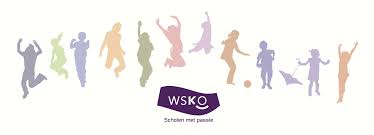                                            Maasdijk, 18 oktober 2019Beste ouders/ verzorgers,Middels deze brief willen wij u informeren over de vrijwillige ouderbijdrage voor het schooljaar 2019-2020.Op de Aventurijn is de ouderbijdrage in twee delen gesplitst:Het eerste bedrag is de vaste bijdrage van € 20,00 per kind. Deze bijdrage wordt gebruikt om activiteiten voor de kinderen te kunnen organiseren. Denkt u bijvoorbeeld aan Sinterklaasfeest, Kerstfeest, Pasen, Sportdag of het geweldige jubileumfeest van vorige week.Het tweede bedrag zal worden gebruikt voor het jaarlijkse schoolreisje op donderdag 18 juni. De bestemming is echter nog niet bekend, waardoor ook de kosten nog niet bekend zijn. U wordt hier later dit schooljaar uiteraard nog over geïnformeerd.Wij stellen het zeer op prijs wanneer wij de eerste bijdrage á € 20,00 zo snel mogelijk van u mogen ontvangen.U kunt u uw bijdrage storten op:NL96RABO0340339802 t.n.v. Oudervereniging De Aventurijn.Wilt u de voornaam en de groep van uw kind erbij vermelden?Wij weten dat er ouders zijn die deze bijdrage liever contant betalen. Als u dat liever doet, wilt u het bedrag dan gepast in een gesloten envelop inleveren bij Cindy Roeling. Zij zal er zorg voor dragen dat de bijdrage bij de penningmeester van de oudervereniging terecht komt. Wanneer de betaling van deze bijdrage u op dit moment even wat minder uitkomt of wanneer u liever in termijnen betaalt, neemt u dan ook contact op met Cindy Roeling.Alvast onze dank voor uw bijdrage.Vriendelijke groet,Oudervereniging De Ouderraad